March/ April  Ed Calendar Account @Marriotthotels Key: Caption needs to be written, Graphic or photo needs to be assigned Date/timeContentImageTwLIIG3/8Today marks International Women’s Day and here at Marriott today, and every day we celebrate the amazing women who help us pursue excellence. #Internationalwomensday[Graphic with photo of the women who make Marriott run]xxx3/9Dreaming of a mountain get away? Head to…W Aspen, a Marriott International Hotel Nestled at the bottom of a mountain from the access to slopes and trails, to stunning 360-degree mountain views this getaway has something for everyone. @WASPENHOTELTap the link in our bio for more information and other dream getaways. Photo courtesy of @waspenhotel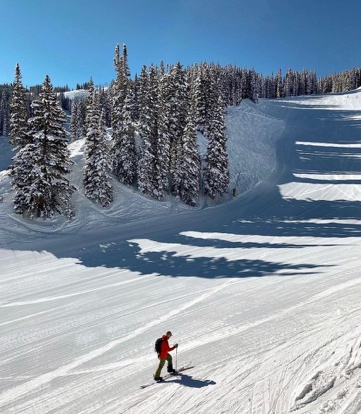 X (only up to hotel)xx3/10Do you consider vacations and trips to be the same thing? #Marriott x3/11Meet the Thaman sisters Allie, and Sarah. Each year the pair takes a trip together to spend time making memories just the two of them. “There is something special about these trips and the Marriott’s we stay at always are the cherry on top of the cake. No matter what we need, or what Sarah forgot the hotel always goes out of its way to make accommodations for us” said Allie when asked about these vacations.  We look forward to hosting the sisters again soon. #Marriotmemories 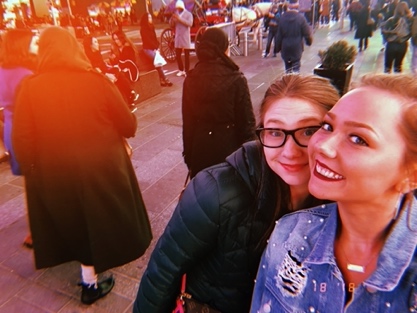 xx3/11We are curious to know what is your favorite #marriottmemory? N/Ax3/12Weekend getaway location[Photo of a bachelorette party @ a Marriott hotel in Nashville] xXX3/13Taking a selfcare Sunday to make it through daylight savings. What is your favorite form selfcare? Photo courtesy of @summerriding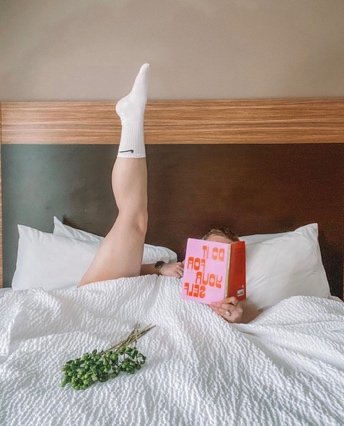 XXX3/14Want to travel but feel stuck by your budget. Stay tuned for Bonvoy week where you will have the opportunity to learn the tips and tricks of the Marriott Bonvoy rewards program. #MarriottBonvoy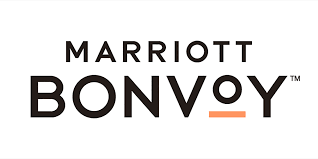 XXX3/15It was an honor to host the annual conference for the Missouri Charter Public School Association last week at the Kansas City Downton Marriott. If you are interested in hosting an event with us, click on the link in our bio for more information. 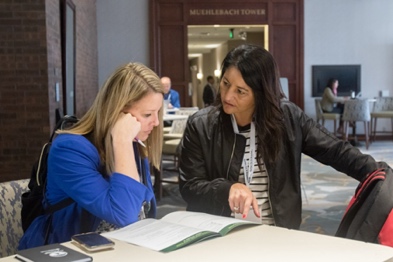 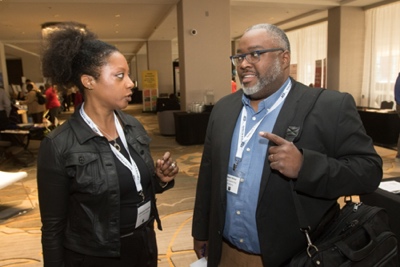 XXX3/16March sure is mad! We are proud to be an official sponsor of the NCAA. With athletes staying at one of the 30 brand hotels when traveling for March Madness.  We are honored to provide a space for the future champions. #MarchMadness[Insert photo of athletes at the hotel]XXX3/16Meet Robyn and her lovely family. We had the honor of hosting them last week at the Marriott Clearwater hotel and look forward to accommodating them with their next adventure. The family loves to travel and explore new places as they feel it brings them closer together. When asked why she continues to choose Marriott Robyn said that it is because of “the people, the staff at all Marriott International hotels that my family and I have stayed at have gone out of their way to make sure my family and I feel as though we are the most important people at the hotel. It truly is something special”.  photo courtesy of @robyn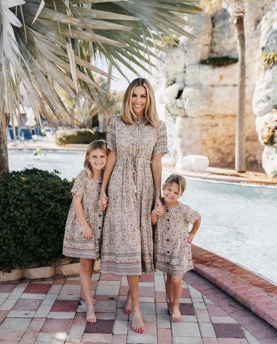 XX3/17We are feeling extra lucky today and wanted to share that feeling with all of you! Share your best Marriott St. Patrick’s Day pictures to enter the St. Patrick’s Day sweepstakes. The winner will receive a free stay at any participating Marriott International hotel. [Pictures from major St. Patrick day celebrations] XXX3/18Special location[Insert photo of said location]X(only first few lines of post)X3/19Specific brand [Insert brands top hotel]XXX3/20First day of spring[Photo of the gardens throughout Marriott hotels]XXX3/21Kick off Marriott Bonvoy week [Marriott Bonvoy graphic that explains what the program is and how to get involved]XXX3/22Marriott Bonvoy week Taylor’s story (grand adventure paid for with points)[Picture relating to the adventure in the story]XX3/23Marriott Bonvoy week (introduce Marriott Moments)[Marriott Bonvoy graphic that explains what these moments are)XXX3/24Marriott Bonvoy week John’s story (Marriott Moment of taking his son to the Super Bowl paid with by Bonvoy points])[Picture of John and his son at the Super Bowl]XX3/24What is your favorite aspect of the #MarriottBonvoy rewards program? N/Ax3/25Marriott Bonvoy week XXX3/26Marriott Bonvoy week XXX3/27Marriott Bonvoy week XXX3/28Dreaming of rooftops pools on the way to the office this morning. Photo courtesy of @theadventurebabe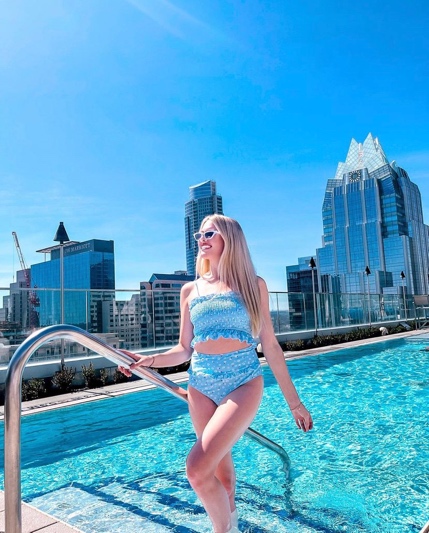 XXX3/29Special location (post about a gem hotel)Moxy hotels Patras, Greece  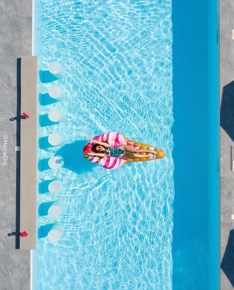 XX3/30Highlight a specific brand[Insert brands top hotel]XX3/31 March is always one of our favorite months of the year here at Marriott. Swipe through to see some of our favorite moments from the last month. #MarriottMarch[Insert top pictures that show the Marriott mission that were taken in March] XXX4/1April showers post [Picture of rain falling on one of the Marriott roof top lounges]XXX4/2Post for Ramadan [Graphic honoring the holiday]XXX4/3Travel for work, stay for the happy hour! photo courtesy of @wscottsdale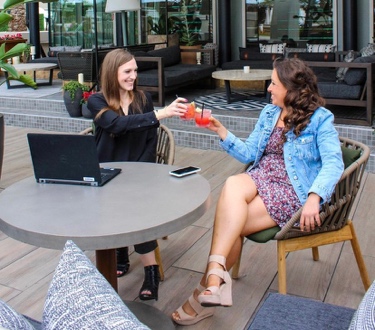 XXX4/4Special location (gem hotel) Dubai XX4/5Dream travel location (start promoting summer travel use #dreammarriott for all the content related to this) XX4/5If you could travel anywhere in the world, where would it be? #DreammarriottN/AX4/6Marriott memory [Photo related to the Marriott memory]XX